Проект 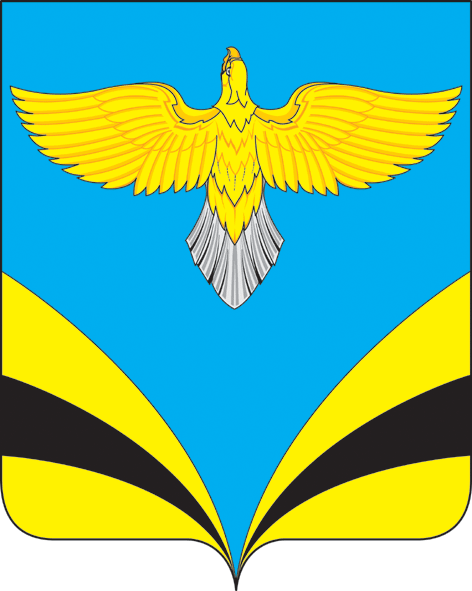 АДМИНИСТРАЦИЯ  муниципального района        Безенчукский    Самарской области ПОСТАНОВЛЕНИЕот ___________ № _____           пгт. Безенчук          Об утверждении административного регламента  по предоставлению муниципальной услуги «Постановка граждан на учет в качестве лиц, имеющих право на предоставление земельных участков в собственность бесплатно»      С целью приведения соответствия качеству оказания и доступности муниципальной услуги «Постановка граждан на учет в качестве лиц, имеющих право на предоставление земельных участков в собственность бесплатно», в соответствии с Земельным Кодексом Российской Федерации, Законом Самарской области от 11.03.2005 № 94-ГД «О земле», Законом Самарской области от 13.04.2015 № 37-ГД  «О порядке постановки на учет граждан, имеющих трех и более детей, желающих бесплатно приобрести образованные земельные участки из земель, находящихся в государственной или муниципальной собственности», Федеральным законом от 27.07.2010 года № 210-ФЗ «Об организации предоставления государственных и муниципальных услуг», порядком разработки и утверждения административных регламентов предоставления муниципальных услуг в муниципальном районе Безенчукский Самарской области, утвержденным постановлением Администрации Безенчукского района от 24.02.2011г. № 388, руководствуясь Уставом муниципального района Безенчукский,ПОСТАНОВЛЯЮ:Утвердить Административный регламент предоставления муниципальной услуги  «Постановка граждан на учет в качестве лиц, имеющих право на предоставление земельных участков в собственность бесплатно» на территории муниципального района Безенчукский Самарской области, согласно приложению.Настоящее постановление вступает в силу со дня его официального опубликования.Опубликовать настоящее постановление в «Вестнике муниципального района Безенчукский» и разместить на официальном сайте муниципального района Безенчукский www.admbezenchuk.ru.Контроль  исполнения настоящего постановления возложить на руководителя Комитета по управлению муниципальным имуществом Администрации муниципального района Безенчукский Самарской области   (В.Б. Бурдаева). Глава района                                                                                  В.В. АникинБурдаев В.Б. 23308ПРОЕКТТиповой Административный регламент предоставлениягосударственной (муниципальной) услуги «Постановка граждан на учет в качестве лиц, имеющих право на предоставление земельных участков в собственность бесплатно»на территории муниципального района Безенчукский Самарской областиОбщие положенияПредмет регулирования Административного регламентаАдминистративный регламент предоставления государственной (муниципальной) услуги «Постановка граждан на учет в качестве лиц, имеющих право на предоставление земельных участков в собственность бесплатно» разработан в целях повышения качества и доступности предоставления государственной (муниципальной) услуги, определяет стандарт, сроки и последовательность действий (административных процедур) при осуществлении полномочий по постановке граждан на учет в качестве лиц, имеющих право на предоставление земельных участков в собственность бесплатно на территории муниципального района Безенчукский Самарской области.Возможные цели обращения:постановка на учет в качестве лиц, имеющих право на предоставление земельных участков в собственность бесплатно, граждан, имеющим трех и более детей;постановка на учет в качестве лиц, имеющих право на предоставление земельных участков в собственность бесплатно, отдельных   категорий   граждан в случаях, предусмотренных федеральными законами или законами субъектов Российской Федерации.При подготовке административных регламентов по предоставлению услуги«Постановка граждан на учет в качестве лиц, имеющих право на предоставление земельных участков в собственность бесплатно» настоящий Административный регламент, применяется в части, не противоречащей закону субъекта Российской Федерации.Круг ЗаявителейЗаявителями на получение муниципальной услуги являются (далее – Заявители) граждане, имеющие право на предоставление земельных участков в собственность бесплатно, в случаях, предусмотренных федеральными законами или законами субъектов Российской Федерации.Интересы    заявителей,     указанных     в     пункте     1.2     настоящегоАдминистративного регламента, могут представлять лица, обладающие соответствующими полномочиями (далее – представитель).Требования предоставления заявителю муниципальной  услуги в соответствии с вариантом предоставления муниципальной  услуги, соответствующим признакам заявителя, определенным в результате анкетирования, проводимого органом, предоставляющим услугу (далее - профилирование), а также результата, за предоставлением которого обратился заявительМуниципальная услуга должна быть предоставлена Заявителю в соответствии с вариантом предоставления муниципальной услуги (далее – вариант).Вариант, в соответствии с которым заявителю будет предоставлена муниципальная услуга, определяется в соответствии с настоящим Административным регламентом, исходя из признаков Заявителя (принадлежащего ему объекта) и показателей таких признаков (перечень признаков Заявителя (принадлежащих им объектов), а также комбинации значений признаков, каждая из которых соответствует одному варианту предоставления муниципальной услуги приведен в Приложении № 1 к настоящему Административному регламенту.Стандарт предоставления муниципальной услуги. Наименование муниципальной услугиМуниципальная услуга «Постановка граждан на учет в качестве   лиц,   имеющих   право   на   предоставление   земельных   участков в собственность бесплатно».Наименование органа  местногосамоуправления (организации), предоставляющего муниципальную услугуМуниципальная услуга предоставляется Уполномоченным органом -   Комитетом по управлению муниципальным имуществом Администрации муниципального района Безенчукский Самарской области.2.3. При	 предоставлении	муниципальной	услуги  Уполномоченный орган взаимодействует с:органами опеки и попечительства;федеральной     службой     государственной     регистрации,     кадастра и картографии в части получения сведений из Единого государственного реестра недвижимости;органами (организациями) по государственному техническому учету и (или) технической инвентаризации;министерством внутренних дел;органами ЗАГС;иными органами, предусмотренными в соответствии с законом субъектами Российской Федерации.В предоставлении муниципальной услуги могут принимать участие многофункциональные центры предоставления государственных и муниципальных услуг (далее – МФЦ) при наличии соответствующего соглашения о взаимодействии   между   МФЦ   и   Уполномоченным   органом,   заключенным в    соответствии    с    постановлением    Правительства    Российской    Федерации от 27 сентября 2011 г. № 797 (далее – Соглашение о взаимодействии).МФЦ, в которых подается заявление о предоставлении муниципальной услуги, не могут принять решение об отказе в приеме заявления и документов и (или) информации, необходимых для ее предоставления.Результат предоставления муниципальной услугиВ соответствии с вариантами, приведенными в пункте 3.7 настоящего Административного регламента, результатом предоставления муниципальной услуги являются:решение о постановке на учет гражданина в целях бесплатного предоставления земельного участка по форме согласно Приложению № 2 к настоящему Административному регламенту;решение об отказе в предоставлении услуги по форме согласно Приложению № 3 к настоящему Административному регламенту.Документом, содержащим решение о предоставление муниципальной услуги, на основании которого Заявителю предоставляются результаты, указанные в пункте 2.5 настоящего Административного регламента, является правовой акт Уполномоченного органа, содержащий такие реквизиты, как номер и дата.Результаты  муниципальной    услуги,    указанные в пункте 2.5 настоящего Административного регламента, могут быть получены посредством федеральной государственной информационной системы «Единый портал государственных и муниципальных услуг (функций)» в форме электронного документа подписанного усиленной квалифицированной электронной подписью (далее соответственно – ЕПГУ, УКЭП) должностного лица, уполномоченного на принятие решения.Срок предоставления муниципальной услугиМаксимальный срок предоставления муниципальной услуги, в том числе посредством ЕПГУ или МФЦ, определяется в соответствии с законом субъекта Российской Федерации. Рекомендуемый срок предоставления муниципальной услуги, в том числе посредством ЕПГУ или МФЦ, не более 10 рабочих дней.Правовые основания для предоставления муниципальной услугиПеречень нормативных правовых актов, регулирующих предоставление муниципальной услуги (с указанием их реквизитов и источников официального опубликования), информация о порядке досудебного (внесудебного) обжалования решений и действий (бездействия) органов, предоставляющих муниципальную услугу, а также их должностных лиц, государственных или муниципальных служащих, работников размещен на официальном сайте Уполномоченного органа, на ЕПГУ.Исчерпывающий перечень документов, необходимых для предоставления муниципальной услугиДля получения муниципальной услуги Заявитель представляет в Уполномоченный орган заявление о предоставлении государственной (муниципальной) услуги по форме согласно Приложению № 4 к настоящему Административному регламенту одним из следующих способов по личному усмотрению:в электронной форме посредством ЕПГУ.а) В случае представления Заявления и прилагаемых к нему документов указанным способом Заявитель, прошедший процедуры регистрации, идентификации и аутентификации с использованием федеральной государственной информационной системы «Единая система идентификации и аутентификации в инфраструктуре, обеспечивающей информационно-технологическое взаимодействие информационных систем, используемых для предоставления государственных и муниципальных услуг в электронной форме» (далее – ЕСИА) или иных государственных информационных систем, если такие государственные информационные системы в установленном Правительством Российской Федерации порядке обеспечивают взаимодействие с ЕСИА, при условии совпадения сведений о физическом лице в указанных информационных системах, заполняет форму указанного Заявления с использованием интерактивной формы в электронном виде, без необходимости дополнительной подачи Заявления в какой-либо иной форме.б) Заявление направляется Заявителем вместе с прикрепленными электронными документами, указанными в подпунктах 2 – 5 пункта 2.11 настоящегоАдминистративного регламента. Заявление подписывается Заявителем, уполномоченным на подписание такого Заявления, УКЭП либо усиленной неквалифицированной электронной подписью (далее – УНЭП), сертификат ключа проверки которой создан и используется в инфраструктуре, обеспечивающей информационно-технологическое взаимодействие информационных систем, используемых для предоставления государственных и муниципальных услуг в электронной форме, которая создается и проверяется с использованием средств электронной подписи и средств удостоверяющего центра, имеющих подтверждение соответствия требованиям, установленным федеральным органом исполнительной власти в области обеспечения безопасности в соответствии с частью 5 статьи 8 Федерального закона от 6 апреля 2011 г. № 63-ФЗ «Об электронной подписи», а также при наличии у владельца сертификата ключа проверки ключа простой электронной подписи (далее – ЭП), выданного ему при личном приеме в соответствии с Правилами использования простой ЭП при обращении за получением государственных и муниципальных услуг, утвержденными постановлением Правительства Российской Федерации от 25 января 2013 № 33, в соответствии с Правилами определения видов электронной подписи, использование которых допускается при обращении за получением государственных и муниципальных услуг, утвержденными постановлением Правительства   Российской   Федерации от 25 июня 2012 г. № 634;на    бумажном     носителе     посредством     личного     обращения в Уполномоченный орган, в том числе через МФЦ в соответствии с Соглашением о взаимодействии, либо посредством почтового отправления с уведомлением о вручении.С заявлением о предоставлении муниципальной услуги Заявитель самостоятельно предоставляет следующие документы, необходимые для оказания муниципальной  услуги и обязательные для предоставления:заявление о предоставлении муниципальной услуги. В случае подачи заявления в электронной форме посредством ЕПГУ в соответствии с подпунктом «а» пункта 2.10.1 настоящего Административного регламента указанное заявление   заполняется   путем   внесения   соответствующих   сведений в интерактивную форму на ЕПГУ, без необходимости предоставления в иной форме;документ, удостоверяющего личность Заявителя (предоставляется в случае личного обращения в Уполномоченный орган либо МФЦ). В случае направления Заявления посредством ЕПГУ сведения из документа, удостоверяющего личность Заинтересованного лица формируются при подтверждении учетной записи в ЕСИА из состава соответствующих данных указанной учетной записи и могут быть проверены путем направления запроса с использованием федеральной государственной информационной системы «Единая система межведомственного электронного взаимодействия» (далее – СМЭВ);документы, удостоверяющие личность многодетного гражданина;документы, удостоверяющие наличие гражданства Российской Федерации многодетного гражданина (если эти сведения не содержатся в документах, удостоверяющих личность);документ, подтверждающий полномочия представителя действовать от имени Заявителя – в случае, если заявление подается представителем. Документ, подтверждающий полномочия представителя, выданный нотариусом, должен быть подписан усиленной квалификационной электронной подписью нотариуса, в иных случаях – простой электронной подписью;документ о рождении ребенка, выданный компетентными органами иностранного государства, и его нотариально заверенный перевод на русский язык - в случае, если ребенок родился за пределами Российской Федерации;документ о смерти супруга, выданный компетентными органами иностранного государства, и его нотариально заверенный перевод на русский язык - в случае, если смерть супруга зарегистрирована за пределами Российской Федерации;документ о заключении брака, выданный компетентными органами иностранного государства, и его нотариально заверенный перевод на русский язык - в случае, если заключение брака зарегистрировано за пределами Российской Федерации;документ о расторжении брака, выданный компетентными органами иностранного государства, и его нотариально заверенный перевод на русский язык - в случае, если расторжение брака зарегистрировано за пределами Российской Федерации.С заявлением о предоставлении муниципальной услуги Заявитель по собственной инициативе предоставляет следующие документы, необходимые для оказания муниципальной услуги:а) выписка из Единого государственного реестра недвижимости;б) выписка из архива органа (организации) по государственному техническому учету и (или) технической инвентаризации;в) документы, содержащие информацию о постановке на учет и предоставлении многодетному гражданину земельного участка по месту жительства супруга(и) заявителя от органа местного самоуправления муниципального образования по месту жительства супруга(и) заявителя;г) документы, выданные органами опеки и попечительства, подтверждающие отнесение гражданина к категории лиц, имеющих право на предоставление земельного участка в собственность бесплатно в случаях, предусмотренных федеральными законами, законами Российской Федерации;д) нотариально заверенная доверенность;е) сведения из Единого государственного реестра записей актов гражданского состояния о рождении;ж) сведения из Единого государственного реестра записей актов гражданского состояния о заключении брака;з) сведения из Единого государственного реестра записей актов гражданского состояния о расторжении брака,и) сведения из Единого государственного реестра о смерти;к)	сведения,	подтверждающие	действительность	паспорта	гражданина Российской Федерации;л) сведения, подтверждающие место жительства;м) сведения, подтверждающие соответствие фамильно-именной группы, даты рождения, пола и СНИЛС;н) сведения, подтверждающие факт отсутствия лишения родительских прав в отношении детей;о) сведения, подтверждающие отсутствие факта предоставления земельного участка ранее;п) иные документы, предусмотренные в соответствии с законом субъекта Российской Федерации.Документы, прилагаемые Заявителем к Заявлению, представляемые в электронной форме, направляются в следующих форматах:xml – для    документов,    в    отношении    которых    утверждены    формы и требования по формированию электронных документов в виде файлов в формате xml;doc, docx, odt – для документов с текстовым содержанием, не включающим формулы;pdf, jpg, jpeg, png, bmp, tiff – для документов с текстовым содержанием, в    том    числе    включающих    формулы    и    (или)    графические    изображения, а также документов с графическим содержанием;zip, rar – для сжатых документов в один файл;sig – для открепленной УКЭП.В случае если оригиналы документов, прилагаемых к Заявлению, выданы и подписаны органом государственной власти или органом местного самоуправления на бумажном носителе, допускается формирование таких документов, представляемых   в   электронной   форме,   путем   сканирования   непосредственно с оригинала документа (использование копий не допускается), которое осуществляется с сохранением ориентации оригинала документа в разрешении 300 - 500 dpi (масштаб 1:1) и всех аутентичных признаков подлинности (графической подписи лица, печати, углового штампа бланка), с использованием следующих режимов:«черно-белый» (при отсутствии в документе графических изображений и(или) цветного текста);«оттенки серого» (при наличии в документе графических изображений, отличных от цветного графического изображения);«цветной» или «режим полной цветопередачи» (при наличии в документе цветных графических изображений либо цветного текста).Количество файлов должно соответствовать количеству документов, каждый из которых содержит текстовую и(или) графическую информацию.Документы, прилагаемые Заявителем к Заявлению, представляемые в электронной форме, должны обеспечивать возможность идентифицировать документ и количество листов в документе.В целях предоставления государственной (муниципальной) услуги Заявителю обеспечивается в МФЦ доступ к ЕПГУ, в соответствии с постановлением Правительства Российской Федерации от 22 декабря 2012 г. № 1376.Исчерпывающий перечень оснований для отказа в приеме документов, необходимых для предоставления государственной (муниципальной) услугиОснованиями для отказа в приеме к рассмотрению документов, необходимых для предоставления государственной (муниципальной) услуги, являются:представление неполного комплекта документов;представленные документы   утратили силу на   момент обращения за услугой;представленные документы содержат подчистки и исправления текста, не заверенные в порядке, установленном законодательством Российской Федерации;представленные в электронной форме документы содержат повреждения, наличие которых не позволяет в полном объеме использовать информацию и сведения, содержащиеся в документах для предоставления услуги;несоблюдение   установленных   статьей   11   Федерального    закона от 6 апреля 2011 года № 63-ФЗ «Об электронной подписи» условий признания действительности, усиленной квалифицированной электронной подписи;подача запроса о предоставлении услуги и документов, необходимых для предоставления услуги, в электронной форме с нарушением установленных требований;неполное заполнение   полей   в   форме   заявления,   в   том   числе в интерактивной форме заявления на ЕПГУ;заявление подано лицом, не имеющим полномочий представлять интересы заявителя.Решение об отказе в приеме документов, необходимых для предоставления муниципальной услуги, по форме, приведенной в приложении № 5 к настоящему Административному регламенту, направляется в личный кабинет Заявителя на ЕПГУ не позднее первого рабочего дня, следующего за днем подачи заявления.Отказ в приеме документов, необходимых для предоставления муниципальной услуги, не препятствует повторному обращению Заявителя за предоставлением муниципальной услуги.Исчерпывающий перечень оснований для приостановления предоставления муниципальной услуги или отказав предоставлении муниципальной услугиОснований для приостановления предоставления муниципальной услуги   законодательством   субъекта   Российской   Федерации не предусмотрено.Основания для отказа в предоставлении муниципальной  услуги:несоответствие Заявителя установленному кругу лиц, имеющих право на получение услуги;документы (сведения),   представленные   Заявителем,   противоречатдокументам (сведениям), полученным в рамках межведомственного взаимодействия;отсутствие у Заявителя и членов семьи места жительства на территории субъекта Российской Федерации;ранее	было	принято	решение	о	бесплатном	предоставлении в собственность земельного участка;иные основания, предусмотренные законом Российской Федерации.Размер платы, взимаемой с заявителя при предоставлении муниципальной услуги, и способы ее взиманияПредоставление муниципальной	услуги                                                                                 осуществляется бесплатно.Срок и порядок регистрации запроса заявителя о предоставлении муниципальной  услуги, в том числе в электронной формеРегистрация направленного Заявителем заявления о предоставлении муниципальной услуги способами, указанными в пунктах 2.10.1 и2.10.2 настоящего Административного регламента в Уполномоченном органе осуществляется не позднее 1 (одного) рабочего дня, следующего за днем его поступления.В случае направления Заявителем заявления о предоставлении муниципальной услуги способами, указанными в пунктах 2.10.1 и 2.10.2 настоящего Административного регламента вне рабочего времени Уполномоченного органа либо в выходной, нерабочий праздничный день, днем получения заявления считается 1 (первый) рабочий день, следующий за днем его направления.Требования к помещениям, в которых предоставляется муниципальная услугаАдминистративные здания, в которых предоставляется муниципальная услуга, должны обеспечивать удобные и комфортные условия для Заявителей.Местоположение административных зданий, в которых осуществляется прием заявлений и документов, необходимых для предоставления муниципальной услуги, а также выдача результатов предоставления муниципальной услуги, должно обеспечивать удобство для граждан с точки зрения пешеходной доступности от остановок общественного транспорта.В случае, если имеется возможность организации стоянки (парковки) возле здания (строения), в котором размещено помещение приема и выдачи документов, организовывается стоянка (парковка) для личного автомобильного транспорта заявителей. За пользование стоянкой (парковкой) с заявителей плата не взимается.Для парковки специальных автотранспортных средств инвалидов на стоянке(парковке) выделяется не менее 10% мест (но не менее одного места) для бесплатной парковки транспортных средств, управляемых инвалидами I, II групп, а также инвалидами III группы в порядке, установленном Правительством Российской Федерации, и транспортных средств, перевозящих таких инвалидов и (или) детей- инвалидов.В целях обеспечения беспрепятственного доступа заявителей, в том числе передвигающихся на инвалидных колясках, вход в здание и помещения, в которых предоставляется муниципальная услуга, оборудуются пандусами, поручнями, тактильными (контрастными) предупреждающими элементами, иными специальными приспособлениями, позволяющими обеспечить беспрепятственный доступ и передвижение инвалидов, в соответствии с законодательством Российской Федерации о социальной защите инвалидов.Центральный вход в здание Уполномоченного органа должен быть оборудован информационной табличкой (вывеской), содержащей информацию:наименование;местонахождение и юридический адрес; режим работы;график приема;номера телефонов для справок.Помещения, в которых предоставляется муниципальная услуга,    должны     соответствовать     санитарно-эпидемиологическим     правилам и нормативам.Помещения, в которых предоставляется муниципальная  услуга, оснащаются:противопожарной системой и средствами пожаротушения;системой оповещения о возникновении чрезвычайной ситуации; средствами оказания первой медицинской помощи;туалетными комнатами для посетителей.Зал ожидания Заявителей оборудуется стульями, скамьями, количество которых определяется исходя из фактической нагрузки и возможностей для их размещения в помещении, а также информационными стендами.Тексты материалов, размещенных на информационном стенде, печатаются удобным для чтения шрифтом, без исправлений, с выделением наиболее важных мест полужирным шрифтом.Места для заполнения заявлений оборудуются стульями, столами (стойками), бланками заявлений, письменными принадлежностями.Места приема Заявителей оборудуются информационными табличками (вывесками) с указанием:номера кабинета и наименования отдела;фамилии, имени и отчества (последнее - при наличии), должности ответственного лица за прием документов;графика приема Заявителей.Рабочее место каждого ответственного лица за прием документов, должно быть оборудовано персональным компьютером с возможностью доступа к необходимым информационным базам данных, печатающим устройством (принтером)и копирующим устройством.Лицо, ответственное за прием документов, должно иметь настольную табличку с указанием фамилии, имени, отчества (последнее - при наличии) и должности.При предоставлении муниципальной услуги инвалидам обеспечиваются:возможность беспрепятственного доступа к объекту (зданию, помещению), в котором предоставляется муниципальная услуга;возможность самостоятельного передвижения по территории, на которой расположены здания и помещения, в которых предоставляется муниципальная услуга, а также входа в такие объекты и выхода из них, посадки в транспортное средство и высадки из него, в том числе с использование кресла- коляски;сопровождение инвалидов, имеющих стойкие расстройства функции зрения и самостоятельного передвижения;надлежащее размещение оборудования и носителей информации, необходимых для обеспечения беспрепятственного доступа инвалидов зданиям и помещениям, в которых предоставляется муниципальная услуга, и    к    муниципальной     услуге     с     учетом     ограничений их жизнедеятельности;дублирование необходимой для инвалидов звуковой и зрительной информации, а также надписей, знаков и иной текстовой и графической информации знаками, выполненными рельефно-точечным шрифтом Брайля;допуск сурдопереводчика и тифлосурдопереводчика;допуск собаки-проводника при наличии   документа,   подтверждающего ее специальное обучение, на объекты (здания, помещения), в которых предоставляются муниципальная услуги;оказание инвалидам помощи в преодолении барьеров, мешающих получению ими государственных и муниципальных услуг наравне с другими лицами.Показатели доступности и качества муниципальной  услугиОсновными показателями доступности предоставления муниципальной услуги являются:наличие полной и понятной информации о порядке, сроках и ходе предоставления Государственной услуги в информационно-телекоммуникационной сети «Интернет» (далее – сеть «Интернет»), средствах массовой информации;доступность электронных форм документов, необходимых для предоставления государственной (муниципальной) услуги;возможность подачи заявления на получение муниципальной услуги и документов в электронной форме;предоставление муниципальной услуги в соответствии с вариантом предоставления муниципальной услуги;удобство информирования Заявителя о ходе предоставления муниципальной услуги, а также получения результата предоставления муниципальной  услуги;возможность получения Заявителем уведомлений о предоставлении муниципальной услуги с помощью ЕПГУ;возможность	получения	информации	о	ходе	предоставления муницпальной услуги, в том числе с использованием сети «Интернет».Основными	показателями	качества	предоставления	муниципальной услуги являются:Своевременность предоставления муниципальной услуги в соответствии со стандартом ее предоставления, установленным настоящим Административным регламентом.Минимально    возможное   количество   взаимодействий   гражданина с должностными лицами, участвующими в предоставлении муниципальной услуги.Отсутствие обоснованных жалоб на действия (бездействие) сотрудников и их некорректное (невнимательное) отношение к заявителям.Отсутствие нарушений установленных сроков в процессе предоставления муниципальной  услуги.Отсутствие заявлений об оспаривании решений, действий (бездействия) Уполномоченного органа, его должностных лиц, принимаемых (совершенных) при предоставлении муниципальной услуги, по итогам рассмотрения которых вынесены решения об удовлетворении (частичном удовлетворении) требований заявителей.Иные требования к предоставлению муниципальной услугиУслуги, являющиеся обязательными и необходимыми для предоставления муниципальной услуги, отсутствуют.Информационные системы, используемые для предоставления муниципальной услуги, не предусмотрены.Состав, последовательность и сроки выполнения административных процедур (действий), требования к порядку их выполнения, в том числе особенности выполнения административных процедур в электронной формеИсчерпывающий перечень административных процедурПредоставление муниципальной   услуги включает в себя следующие административные процедуры:прием и проверка комплектности документов на наличие/отсутствие оснований для отказа в приеме документов:а) проверка направленного Заявителем Заявления и документов, представленных для получения муниципальной услуги;б) направление Заявителю уведомления о приеме заявления к рассмотрению либо отказа в приеме заявления к рассмотрению с обоснованием отказа по форме Приложения № 5 к настоящему Административному регламенту;получение сведений посредством межведомственного информационноговзаимодействия, в том числе с использованием СМЭВ:а) направление межведомственных запросов в органы и организации;б) получение ответов на межведомственные запросы, формирование полного комплекта документов;рассмотрение документов и сведений:а) проверка соответствия документов и сведений требованиям нормативных правовых актов предоставления муниципальной  услуги;принятие решения о предоставлении муниципальной  услуги:а) принятие решения о предоставление или отказе в предоставлении муниципальной услуги с направлением Заявителю соответствующего уведомления;б) направление Заявителю результата муниципальной услуги, подписанного уполномоченным должностным лицом Уполномоченного органа;выдача результата (независимо от выбора Заявителю):а) регистрация результата предоставления муниципальной услуги.Описание административных процедур предоставления муниципальной услуги представлено в Приложении № 6 к настоящему Административному регламенту.Перечень административных процедур (действий) при предоставлении муниципальной  услуги в электронной формеПри    предоставлении     муниципальной     услуги в электронной форме заявителю обеспечиваются: получение информации о порядке и сроках предоставления муниципальной услуги;формирование заявления;прием и регистрация Уполномоченным органом заявления и иных документов, необходимых для предоставления муниципальной услуги;получение результата предоставления муниципальной услуги;получение сведений о ходе рассмотрения заявления;осуществление оценки качества предоставления муниципальной  услуги;досудебное (внесудебное) обжалование решений и действий (бездействия) Уполномоченного органа либо действия (бездействие) должностных лиц Уполномоченного органа, предоставляющего муниципальную услугу, либо муниципального служащего.Порядок осуществления административных процедур (действий) в электронной формеИсчерпывающий порядок осуществления административных процедур (действий) в электронной форме Формирование заявления. Формирование заявления осуществляется посредством заполнения электронной формы заявления на ЕПГУ без необходимости дополнительной подачи заявления в какой-либо иной форме.Форматно-логическая проверка сформированного заявления осуществляется после заполнения заявителем каждого из полей электронной формы заявления. При выявлении некорректно заполненного поля электронной формы заявления заявитель уведомляется о характере выявленной ошибки и порядке ее устранения посредством информационного сообщения непосредственно в электронной форме заявления.При формировании заявления заявителю обеспечивается:а) возможность копирования и сохранения заявления и иных документов, указанных в пункте 2.11 настоящего Административного регламента, необходимых для предоставления муниципальной услуги;б) возможность печати на бумажном носителе копии электронной формы заявления;в) сохранение ранее введенных в электронную форму заявления значений в любой момент по желанию пользователя, в том числе при возникновении ошибок ввода и возврате для повторного ввода значений в электронную форму заявления;г) заполнение полей электронной формы заявления до начала ввода сведений заявителем с использованием сведений, размещенных в ЕСИА, и сведений, опубликованных на ЕПГУ, в части, касающейся сведений, отсутствующих в ЕСИА;д) возможность вернуться на любой из этапов заполнения электронной формы заявления без потери ранее введенной информации;е) возможность доступа заявителя на ЕПГУ к ранее поданным им заявлениям в течение не менее одного года, а также частично сформированных заявлений - в течение не менее 3 месяцев.Сформированное и подписанное заявление и иные документы, необходимые для   предоставления    муниципальной   услуги,   направляются в Уполномоченный орган посредством ЕПГУ.Уполномоченный орган обеспечивает в сроки, указанные в пунктах 2.21 и 2.22 настоящего Административного регламента: а) прием документов, необходимых для предоставления муниципальной   услуги,   и   направление   заявителю   электронного   сообщения о поступлении заявления;б)    регистрацию    заявления     и     направление     Заявителю    уведомления о регистрации заявления либо об отказе в приеме документов, необходимых для предоставления муниципальной услуги.Электронное заявление становится доступным для должностного лица Уполномоченного органа, ответственного за прием и регистрацию заявления (далее- ответственное должностное лицо), в государственной информационной системе,используемой	Уполномоченным	органом	для	предоставления	муниципальной услуги (далее – ГИС). Ответственное должностное лицо:проверяет наличие электронных заявлений, поступивших с ЕПГУ, с периодом не реже 2 (двух) раз в день;рассматривает поступившие заявления и приложенные образы документов (документы);производит	действия	в	соответствии	с	пунктом	3.1	настоящего Административного регламента.Заявителю	в	качестве	результата	предоставления	муниципальной услуги обеспечивается возможность получения документа: в форме электронного документа, подписанного УКЭП уполномоченного должностного лица Уполномоченного органа, направленного заявителю в личный кабинет на ЕПГУ;в виде бумажного документа, подтверждающего содержание электронного документа,      который       заявитель      получает       при       личном       обращении в МФЦ.Получение информации о ходе рассмотрения заявления и о результате предоставления муниципальной услуги производится в личном кабинете на ЕПГУ, при условии авторизации. Заявитель имеет возможность просматривать статус электронного заявления, а также информацию о дальнейших действиях в личном кабинете по собственной инициативе, в любое время. При предоставлении муниципальной услуги в электронной форме заявителю направляется:а) уведомление о приеме и регистрации заявления и иных документов, необходимых для предоставления муниципальной услуги, содержащее сведения о факте приема заявления и документов, необходимых для предоставления муниципальной услуги, и начале процедуры предоставления муниципальной услуги, а также сведения о дате и времени окончания предоставления государственной (муниципальной) услуги либо мотивированный отказ в приеме документов, необходимых для предоставления муниципальной услуги;б) уведомление о результатах рассмотрения документов, необходимых для предоставления муниципальной услуги, содержащее сведения о принятии положительного решения о предоставлении муниципальной услуги и возможности получить результат предоставления муниципальной     услуги     либо     мотивированный     отказ в предоставлении муниципальной  услуги.Оценка качества предоставления муниципальной  услуги. Оценка качества предоставления муниципальной услуги осуществляется в соответствии с Правилами оценки гражданами эффективности деятельности руководителей территориальных органов федеральных органов исполнительной власти (их структурных подразделений) с учетом качества предоставления ими государственных услуг, а также применения результатовуказанной оценки как основания для принятия решений о досрочном прекращении исполнения соответствующими руководителями своих должностных обязанностей, утвержденными     постановлением      Правительства      Российской      Федерации от 12 декабря 2012 года № 1284 «Об оценке гражданами эффективности деятельности руководителей территориальных органов федеральных органов исполнительной власти (их структурных подразделений) и территориальных органов государственных внебюджетных фондов (их региональных отделений) с учетом качества предоставления государственных услуг, руководителей многофункциональных центров предоставления государственных и муниципальных услуг   с    учетом    качества    организации    предоставления    государственных и муниципальных услуг, а также о применении результатов указанной оценки как основания для принятия решений о досрочном прекращении исполнения соответствующими руководителями своих должностных обязанностей».Заявителю     обеспечивается     возможность     направления     жалобы на решения, действия или бездействие Уполномоченного органа, должностного лица Уполномоченного   органа   либо   муниципального   служащего    в   соответствии со статьей 11.2 Федерального закона от 27 июля 2010 г. № 210-ФЗ «Об организации предоставления государственных и муниципальных услуг» (далее – Федеральный закон 210-ФЗ) и в порядке, установленном постановлением Правительства Российской Федерации от 20 ноября 2012 года № 1198 «О федеральной государственной информационной системе, обеспечивающей процесс досудебного, (внесудебного) обжалования решений и действий (бездействия), совершенных при предоставлении государственных и муниципальных услуг»1. Перечень вариантов предоставления муниципальнойуслугиПредоставление муниципальной услуги включает в себя следующие варианты:постановка на учет гражданина в целях бесплатного предоставления земельного участка;отказ в предоставлении услуги.Профилирование заявителяВариант предоставления муниципальной услуги определяется на основании ответов на вопросы анкетирования Заявителя посредством ЕПГУ.Перечень признаков Заявителей (принадлежащих им объектов), а также комбинации значений признаков, каждая из которых соответствует одному варианту предоставления муниципальной услуги приведены в Приложении№ 1 к настоящему Административному регламенту.Порядок исправления допущенных опечаток и ошибок ввыданных в результате предоставления муниципальной   услуги документахВ случае выявления опечаток и ошибок Заявитель вправе обратиться в Уполномоченный орган с заявлением об исправлении допущенных опечаток и (или) ошибок в выданных в результате предоставления муниципальной услуги документах в соответствии с Приложением № 7 настоящего Административного регламента (далее – заявление по форме Приложения № 7) и приложением документов, указанных в пункте 2.11 настоящего Административного регламента.Исправление допущенных опечаток и ошибок в выданных в результате предоставления муниципальной услуги документах осуществляется в следующем порядке:Заявитель при обнаружении опечаток и ошибок в документах, выданных в результате предоставления муниципальной услуги, обращается лично в Уполномоченный орган с заявлением по форме Приложения № 7;Уполномоченный орган при получении заявления по   форме Приложения № 7, рассматривает необходимость внесения соответствующих изменений в документы, являющиеся результатом предоставления муниципальной услуги;Уполномоченный орган обеспечивает устранение опечаток и ошибок в документах, являющихся результатом предоставления муниципальной услуги.Срок устранения опечаток и ошибок не должен превышать 3 (трех) рабочих дней с даты регистрации заявления по форме Приложения № 7.	Формы контроля за исполнением административного регламента Порядок осуществления текущего контроля за соблюдениеми исполнением ответственными должностными лицами положений регламента и иных нормативных правовых актов, устанавливающих требования к предоставлению муниципальной услуги, а также принятием ими решенийТекущий контроль за соблюдением и исполнением настоящего Административного регламента, иных нормативных правовых актов, устанавливающих требования к предоставлению муниципальной услуги, осуществляется на постоянной основе должностными лицами Уполномоченного органа, уполномоченными на осуществление контроля за предоставлением муниципальной услуги.Для текущего контроля используются сведения служебной корреспонденции, устная и письменная информация специалистов и должностных лиц Уполномоченного органа.Текущий контроль осуществляется путем проведения проверок:решений о предоставлении (об отказе в предоставлении) муниципальной услуги;выявления и устранения нарушений прав граждан;рассмотрения, принятия решений и подготовки ответов на обращения граждан, содержащие жалобы на решения, действия (бездействие) должностных лиц.Порядок и периодичность осуществления плановых и внеплановых проверок полноты и качества предоставления муниципальной услуги, в том числе порядок и формы контроля за полнотой                  и качеством предоставления муниципальной услугиКонтроль за полнотой и качеством предоставления муниципальной услуги включает в себя проведение плановых и внеплановых проверок.Плановые проверки осуществляются на основании годовых планов работы Уполномоченного органа, утверждаемых руководителем Уполномоченного органа. При плановой проверке полноты и качества предоставления муниципальной услуги контролю подлежат:соблюдение сроков предоставления муниципальной услуги; соблюдение положений настоящего Административного регламента;правильность и обоснованность принятого решения об отказе в предоставлении муниципальной услуги.Основанием для проведения внеплановых проверок являются:получение от государственных органов, органов местного самоуправления информации о предполагаемых или выявленных нарушениях нормативных правовых актов Российской Федерации, нормативных правовых актов Самарской области, органов местного самоуправления муниципального района Безенчукский Самарской области.обращения граждан и юридических лиц на нарушения законодательства, в том числе на качество предоставления муниципальной  услуги.Ответственность должностных лиц органа, предоставляющего муниципальную услуги, за решения и действия(бездействие), принимаемые (осуществляемые) ими в ходе предоставления муниципальной услугиПо результатам проведенных проверок в случае выявления нарушений положений настоящего Административного регламента, нормативных правовых актов Самарской области, органов местного самоуправления муниципального района Безенчукский Самарской области осуществляется привлечение виновных лиц к ответственности в соответствии с законодательством Российской Федерации.Персональная     ответственность     должностных      лиц      за      правильность и своевременность принятия решения о предоставлении (об отказе в предоставлении) муниципальной услуги закрепляется в их должностных регламентах в соответствии с требованиями законодательства.Требования к порядку и формам контроля за предоставлениемМуниципальной  услуги, в том числе со стороны граждан, их объединений и организацийГраждане, их объединения и организации имеют право осуществлять контроль за предоставлением муниципальной услуги путем получения информации о ходе предоставления муниципальной услуги, в том числе о сроках завершения административных процедур (действий).Граждане, их объединения и организации также имеют право:направлять замечания и предложения по улучшению доступности и качества предоставления муниципальной  услуги;вносить	предложения	о	мерах	по	устранению	нарушений	настоящего Административного регламента.Должностные     лица     Уполномоченного    органа    принимают     меры к прекращению допущенных нарушений, устраняют причины и условия, способствующие совершению нарушений.Информация о результатах рассмотрения замечаний и предложений граждан, их объединений и организаций доводится до сведения лиц, направивших эти замечания и предложения.Досудебный (внесудебный) порядок обжалования решений и действий (бездействия) органа, предоставляющего муниципальную услугу, МФЦ, организаций, указанных в части 1.1 статьи 16 Федеральногозакона № 210-ФЗ, а также их должностных лиц, государственных или муниципальных служащих, работниковЗаявитель имеет право на обжалование решения и (или) действий (бездействия) Уполномоченного органа, должностных лиц Уполномоченного органа, государственных (муниципальных) служащих, МФЦ, работника МФЦ, организаций, указанных в части 1.1 статьи 16 Федерального закона № 210-ФЗ, и их работников при предоставлении муниципальной услуги в досудебном (внесудебном) порядке (далее - жалоба).Органы местного самоуправления, организации и уполномоченные на рассмотрение жалобы лица, которым может быть направлена жалоба заявителя в досудебном (внесудебном) порядке;В досудебном (внесудебном) порядке заявитель (представитель) вправе обратиться с жалобой в письменной форме на бумажном носителе или в электронной форме:в Уполномоченный орган - на решение и (или) действия (бездействие) должностного лица, руководителя структурного подразделения Уполномоченного органа, на решение и действия (бездействие) Уполномоченного органа, руководителя Уполномоченного органа;в вышестоящий орган на решение и (или) действия (бездействие) должностного лица, руководителя структурного подразделения Уполномоченного органа;к	руководителю	МФЦ,	организации,	указанной	в	части		1.1	статьи	16 Федерального закона № 210-ФЗ, - на решения и действия (бездействие) работника МФЦ, организации, указанной в части 1.1 статьи 16 Федерального закона № 210-ФЗ; к	учредителю	МФЦ,		организации,	указанной	в	части		1.1	статьи	16Федерального закона № 210-ФЗ - на решение и действия (бездействие) МФЦ, организации, указанной в части 1.1 статьи 16 Федерального закона № 210-ФЗ.В Уполномоченном органе, МФЦ, организации, указанной в части 1.1 статьи 16 Федерального закона № 210-ФЗ, у учредителя МФЦ, организации, указанной в части 1.1 статьи 16 Федерального закона № 210-ФЗ, определяются уполномоченные на рассмотрение жалоб должностные лица.Способы информирования заявителей о порядке подачи и рассмотрения жалобы, в том числе с использованием Единого портала государственных и муниципальных услуг (функций)Информация о порядке подачи и рассмотрения жалобы размещается на информационных стендах в местах предоставления государственной (муниципальной) услуги, на сайте Уполномоченного органа, ЕПГУ, а также предоставляется в устной форме по телефону и (или) на личном приеме либо в письменной форме почтовым отправлением по адресу, указанному заявителем (представителем).Перечень нормативных правовых актов, регулирующих порядок досудебного (внесудебного) обжалования действий (бездействия) и (или) решений, принятых (осуществленных) в ходе предоставления муниципальной услугиПорядок досудебного (внесудебного) обжалования решений и действий (бездействия) Уполномоченного органа, предоставляющего государственную (муниципальную) услугу, а также его должностных лиц регулируется:Федеральным законом № 210-ФЗ;Нормативными правовыми актами Самарской области, органов местного самоуправления муниципального района Безенчукский Самарской области.постановлением Правительства Российской Федерации от 20 ноября 2012 г.№ 1198 «О федеральной государственной информационной системе, обеспечивающей   процесс   досудебного    (внесудебного)   обжалования   решений и действий (бездействия), совершенных при предоставлении государственных и муниципальных услуг».Особенности выполнения административных процедур (действий) в многофункциональных центрах предоставления государственныхи муниципальных услугИсчерпывающий перечень административных процедур (действий) при предоставлении муниципальной услуги, выполняемых МФЦ6.1 МФЦ осуществляет:информирование Заявителей о порядке предоставления муниципальной услуги в МФЦ, по иным вопросам, связанным с предоставлением муниципальной услуги, а также консультирование заявителей о порядке предоставления муниципальной услуги в МФЦ;выдачу заявителю результата предоставления муниципальной услуги, на бумажном носителе, подтверждающих содержание электронных документов, направленных в МФЦ по результатам предоставления муниципальной услуги, а также выдача документов, включая составление на бумажном носителе и заверение выписок из информационных систем органов, предоставляющих муниципальных услуг;иные процедуры   и   действия,   предусмотренные   Федеральным   законом№ 210-ФЗ.В соответствии с частью 1.1 статьи 16 Федерального закона № 210-ФЗ для реализации своих функций МФЦ вправе привлекать иные организации.Информирование заявителейИнформирование	заявителя	МФЦ	осуществляется	следующими способами:а) посредством привлечения средств массовой информации, а также путем размещения информации на официальных сайтах и информационных стендах МФЦ; б) при обращении заявителя в МФЦ лично, по телефону, посредством почтовыхотправлений, либо по электронной почте.При личном обращении работник МФЦ подробно информирует заявителей по интересующим их вопросам в вежливой корректной форме с использованием официально-делового стиля речи. Рекомендуемое время предоставления консультации     -     не     более      15     минут,     время     ожидания      в     очереди в секторе информирования для получения информации о государственных (муниципальных) услугах не может превышать 15 минут.Ответ   на    телефонный    звонок    должен    начинаться    с    информациио наименовании организации, фамилии, имени, отчестве и должности работника МФЦ, принявшего телефонный звонок. Индивидуальное устное консультирование при обращении заявителя по телефону работник МФЦ осуществляет не более 10 минут;В случае если для подготовки ответа требуется более продолжительное время, работник МФЦ, осуществляющий индивидуальное устное консультирование по телефону, может предложить заявителю:изложить обращение в письменной форме (ответ направляется Заявителю в соответствии со способом, указанным в обращении);назначить другое время для консультаций.При консультировании по письменным обращениям заявителей ответ направляется в письменном виде в срок не позднее 30 календарных дней с момента регистрации обращения в форме электронного документа по адресу электронной почты, указанному в обращении, поступившем в многофункциональный центр в форме электронного документа, и в письменной форме по почтовому адресу, указанному в обращении, поступившем в МФЦ в письменной форме.Выдача заявителю результата предоставления муниципальной услугиПри наличии в заявлении о предоставлении муниципальной услуги указания о выдаче результатов оказания услуги через многофункциональный   центр,    Уполномоченный    орган    передает    документы в МФЦ для последующей выдачи заявителю (представителю) способом, согласно заключенному Соглашению о взаимодействии.Порядок и сроки передачи Уполномоченным органом таких документов в МФЦ определяются Соглашением о взаимодействии.Прием заявителей для выдачи документов, являющихся результатом муниципальной услуги, в порядке очередности при получении номерного талона из терминала электронной очереди, соответствующего цели обращения, либо по предварительной записи.Работник МФЦ осуществляет следующие действия: устанавливает личность заявителя на основании документа, удостоверяющего личность в соответствии с законодательством Российской Федерации;проверяет полномочия представителя заявителя (в случае обращения представителя заявителя);определяет статус исполнения заявления заявителя в ГИС;распечатывает результат предоставления муниципальной услуги в виде экземпляра электронного документа на бумажном носителе и заверяет его с использованием печати МФЦ (в предусмотренных нормативными правовыми актами Российской Федерации случаях - печати с изображением Государственного герба Российской Федерации);заверяет    экземпляр    электронного    документа    на    бумажном    носителе с использованием печати МФЦ (в предусмотренных нормативными правовыми актами Российской Федерации случаях - печати с изображением Государственногогерба Российской Федерации);выдает документы заявителю, при необходимости запрашивает у заявителя подписи за каждый выданный документ;запрашивает согласие заявителя на участие в смс-опросе для оценки качества предоставленных услуг МФЦ.Приложение № 1 к Административному регламенту по предоставлению муниципальной услугиПризнаки, определяющие вариант предоставления муниципальной услугиПриложение № 2 к Административному регламенту по предоставлению муниципальной услугиФорма решения о постановке на учет гражданина в целях бесплатного предоставления земельного участкаРЕШЕНИЕо постановке на учет гражданина в целях бесплатного предоставления земельного участкаДата выдачи	№ 	(наименование уполномоченного органа, осуществляющего выдачу разрешения)В соответствии с Законом субъекта Российской Федерации от	№	,Федеральным законом от	№	2, по результатам рассмотрения запросаот	 		№	 		принято	решение	об	учете	гражданина: 	3 в целях бесплатного предоставления земельного участка в собственность.Номер очереди:	. Дополнительная информация:		.2 Указываются реквизиты закона субъекта Российской Федерации, определяющего порядок постановки гражданина на учет в качестве лица, имеющего право на предоставление земельных участков в собственность бесплатно,федерального закона или закона субъекта Российской Федерации, которыми установлены права отдельных категорий граждан на получение земельного участка в собственность бесплатно3 Указывается информация о гражданине, поставленном на учет в качестве лица, имеющего права на предоставление земельного участка в собственность бесплатно Приложение № 3 к Административному регламенту по предоставлению муниципальной услугиФорма решения об отказе в предоставлении услуги(наименование уполномоченного органа местного самоуправления)Кому:  	Контактные данные:  	РЕШЕНИЕоб отказе в предоставлении услуги№	от  	По результатам рассмотрения заявления о предоставлении услуги «Постановка граждан на учет в качестве лиц, имеющих право на предоставление земельныхучастков	в	собственность	бесплатно»	от	 	   №	 	иприложенных	к	нему	документов,	на	основании	 	  органом,уполномоченным	на	предоставление	услуги,	принято	решение	об	отказе	в предоставлении услуги, по следующим основаниям:Дополнительно информируем:	.Вы вправе повторно обратиться c заявлением о предоставлении услуги после устранения указанных нарушений.Данный отказ может быть обжалован в досудебном порядке путем направления жалобы в орган, уполномоченный на предоставление услуги в «Постановка граждан на учет в качестве лиц, имеющих право на предоставление земельных участков в собственность бесплатно», а также в судебном порядке.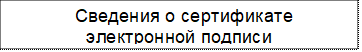 Приложение № 4 к Административному регламенту по предоставлению муниципальной услугиФорма заявления о предоставлении услугикому:от кого:(наименование уполномоченного органа)(фамилия, имя, отчество (последнее - при наличии), данныедокумента, удостоверяющего личность, контактный телефон, адрес электронной почты, адрес регистрации, адресфактического проживания уполномоченного лица)(данные представителя заявителя)Заявлениео постановке на учет в качестве лица, имеющего право на предоставление земельных участков в собственность бесплатноВ соответствии с Законом субъекта Российской Федерации от № , Федеральным законом от    №     4, прошу поставить меня на учет в целях бесплатного предоставления земельного участкаПриложение:(документы, которые представил заявитель)(подпись)	(фамилия и инициалы заявителя)Дата  	4 Указываются реквизиты закона субъекта Российской Федерации, определяющего порядок постановки гражданина на учет в качестве лица, имеющего право на предоставление земельных участков в собственность бесплатно,федерального закона или закона субъекта Российской Федерации, которыми установлены права отдельных категорий граждан на получение земельного участка в собственность бесплатноПриложение № 5 к Административному регламенту по предоставлению муниципальной услугиФорма решения об отказе в приеме документов(наименование уполномоченного органа местного самоуправления)Кому:  	РЕШЕНИЕОб отказе в приеме документов, необходимых для предоставления услуги№	от  	По результатам рассмотрения заявления о предоставлении услуги «Постановка граждан на учет в качестве лиц, имеющих право на предоставление земельных участков в собственность бесплатно» от	№	и приложенных к нему документов принято решение об отказе в приеме документов, необходимых для предоставления услуги по следующим основаниям:Дополнительно информируем:	. Вы вправе повторно обратиться c заявлением о предоставлении услуги после устранения указанных нарушений.Данный отказ может быть обжалован в досудебном порядке путем направления жалобы в орган, уполномоченный на предоставление услуги в	, а также в судебном порядке.31Приложение № 6 к Административному регламенту по предоставлению муниципальной услугиСостав, последовательность и сроки выполнения административных процедур (действий) при предоставлении муниципальной  услугиПриложение № 7 к Административному регламенту по предоставлению муниципальной услугиФорма заявления об исправлении допущенных опечаток и (или) ошибок в выданных в результате предоставления муниципальной  услуги документах кому:(наименование уполномоченного органа)от кого:  	(полное наименование, ИНН, ОГРН юридического лица, ИП)(контактный телефон, электронная почта, почтовый адрес)(фамилия, имя, отчество (последнее - при наличии), данныедокумента, удостоверяющего личность, контактный телефон, адрес электронной почты, адрес регистрации, адресфактического проживания уполномоченного лица)ЗАЯВЛЕНИЕ(данные представителя заявителя)об исправлении допущенных опечаток и (или) ошибок в выданных в результате предоставления муниципальной услуги документахПрошу исправить опечатку и (или) ошибку в	.указываются реквизиты и название документа, выданного уполномоченным органом в результатепредоставления государственной услугиПриложение (при наличии):	.прилагаются материалы, обосновывающие наличиеопечатки и (или) ошибкиПодпись заявителя  	Дата  	 № п/пНаименование показателяЗначения критерия1231Кто обращается за услугой?ЗаявительПредставитель2Какое основания для получения земельного участка в собственность бесплатноНаличие в семье трех или более детейИные основания, предусмотренные федеральным законом или законом субъекта Российской Федерации3Фамилия, имя и отчество заявителя изменялись?Не изменялисьИзменялись4Выберите, что изменялось у заявителя?ФамилияИмяОтчество5Укажите семейное положение заявителяВ бракеВ разводеВдова (вдовец)В браке никогда не состоял(а)6Где зарегистрирован брак?В Российской ФедерацииЗа пределами Российской Федерации7Фамилия, имя и отчество супруга (супруги) изменялись?Не изменялисьИзменялись8Выберите, что изменялось у супруга?ФамилияИмяОтчество9Где зарегистрировано расторжение брака?В Российской ФедерацииЗа пределами Российской Федерации№ пункта админис тративно го регламен таНаименование основания для отказа в соответствии с единым стандартомРазъяснение причин отказа в предоставлении услуги2.19.1Несоответствие Заявителя установленному кругу лиц, имеющих право на получение услугиУказываются основания такого вывода2.19.2Документы (сведения),представленные Заявителем, противоречат документам (сведениям), полученным в рамкахмежведомственного взаимодействияУказываются основания такого вывода2.19.3Отсутствие у Заявителя и членов семьи места жительства на территории субъекта Российской ФедерацииУказываются основания такого вывода2.19.4Ранее было принято решение о бесплатном предоставлении всобственность земельного участкаУказываются основания такого вывода2.19.5Иные основания для отказа, предусмотренные в соответствии с законом субъекта РоссийскойФедерации.Указываются основания такого вывода№ пункта админис тративно го регламен таНаименование основания для отказа в соответствии с единым стандартомРазъяснение причин отказа в предоставлении услуги2.15.1Представление неполного комплекта документовУказывается	исчерпывающий	перечень документов, непредставленных заявителем2.15.2Представленные документы утратили силу на момент обращения за услугойУказывается	исчерпывающий	перечень документов, утративших силу2.15.3Представленные документы содержат подчистки и исправления текста, не заверенные в порядке, установленном законодательством	Российской ФедерацииУказывается исчерпывающий перечень документов, содержащих подчистки и исправления2.15.4Представленные в электронной форме документы содержат повреждения, наличие которых не позволяет в полном объеме использовать информацию	и	сведения, содержащиеся в документах для предоставления услугиУказывается	исчерпывающий	перечень документов, содержащих повреждения2.15.5Несоблюдение установленных статьей11 Федерального закона от 6 апреля 2011 года № 63-ФЗ «Об электронной подписи» условий признания действительности,		усиленной квалифицированной	электронной подписиУказываются основания такого вывода2.15.6Подача запроса о предоставлении услуги и документов, необходимых для предоставления услуги, в электронной форме с нарушением установленных требованийУказываются основания такого вывода2.15.7Неполное заполнение полей в форме заявления, в том числе в интерактивной форме заявления на ЕПГУУказываются основания такого вывода2.15.8Заявление подано лицом, не имеющим полномочий представлять интересы заявителяУказываются основания такого выводаОснование для началаадминистративной процедурыСодержаниеадминистративных действийСрок выполненияадминистратив ных действийДолжностное лицо, ответственное за выполнениеадминистративного действияМесто выполнения административ ного действия/ используемая информационнаясистемаКритерии принятия решенияРезультатадминистративного действия, способфиксации12345671. Проверка документов и регистрация заявления1. Проверка документов и регистрация заявления1. Проверка документов и регистрация заявления1. Проверка документов и регистрация заявления1. Проверка документов и регистрация заявленияПоступлениеПрием и проверка1 рабочий деньУполномоченногоУполномоченныйрегистрация заявления изаявления икомплектности документов наоргана,орган / ГИСдокументов в ГИСдокументов дляналичие/отсутствие основанийответственное за(присвоение номера ипредоставлениядля отказа в приемепредоставлениедатирование);государственнойдокументов, предусмотренныхгосударственнойназначение(муниципальной)пунктом 2.15(муниципальной)должностного лица,услуги вАдминистративногоуслугиответственного заУполномоченныйрегламентапредоставлениеорган1234567В случае выявления оснований для отказа в приемедокументов, направление заявителю в электроннойформе в личный кабинет на ЕПГУ решения об отказе в приеме документов, необходимых дляпредоставления государственной (муниципальной) услуги1 рабочий деньмуниципальной услуги, и передача емудокументовВ случае непредставления в течение указанного срока необходимых документов (сведений из документов), не исправления выявленных нарушений, формирование и направление заявителю в электронной форме в личный кабинет на ЕПГУ уведомления об отказе в приемедокументов, необходимых для предоставления государственной (муниципальной) услуги, с указанием причин отказамуниципальной услуги, и передача емудокументов12344567В случае отсутствия оснований для отказа в приемедокументов, предусмотренных пунктом 2.15 Административного регламента, регистрациязаявления в электронной базе данных по учету документов1 рабочий деньдолжност ное лицо Уполномо ченного органа, ответстве нное за регистрацю корреспон денцииУполномоченный орган/ГИСУполномоченный орган/ГИСПроверка заявления идокументов представленныхдля получения муниципальной услугидолжностное лицо Уполномоченного органа, ответственное за предоставление государственной (муниципальной) услугидолжностное лицо Уполномоченного органа, ответственное за предоставление государственной (муниципальной) услугиУполномоченный орган/ГИСНаправленноезаявителю электронное сообщение о приеме заявления к рассмотрению либо отказа в приемезаявления к рассмотрениюНаправление заявителю электронного сообщения о приеме заявления к рассмотрению либо отказа в приеме заявления к рассмотрению с обоснованием отказадолжностное лицо Уполномоченного органа, ответственное за предоставление государственной (муниципальной) услугидолжностное лицо Уполномоченного органа, ответственное за предоставление государственной (муниципальной) услугиУполномоченный орган/ГИСналичие/отсут ствие оснований для отказа в приемедокументов, предусмотрен ных пунктомНаправленноезаявителю электронное сообщение о приеме заявления к рассмотрению либо отказа в приемезаявления к рассмотрению2.12Административ ного регламента12345672. Получение сведений посредством СМЭВ2. Получение сведений посредством СМЭВ2. Получение сведений посредством СМЭВ2. Получение сведений посредством СМЭВ2. Получение сведений посредством СМЭВ2. Получение сведений посредством СМЭВ2. Получение сведений посредством СМЭВпакет зарегистрированны х документов, поступившихдолжностному лицу, ответственному за предоставление государственной (муниципальной) услугинаправлениемежведомственных запросов в органы и организации, указанные в пункте 2.3 Административного регламентав день регистрации заявления и документовдолжностное лицо Уполномоченного органа, ответственное за предоставление государственной (муниципальной) услугиУполномоченный орган/ГИС/ СМЭВотсутствие документов,необходимых дляпредоставления государственной (муниципальной) услуги, находящихся в распоряжении государствен ных органов (организаций)направлениемежведомственного запроса в органы (организации),предоставляющиедокументы (сведения), предусмотренные пунктами 2.12 Административного регламента, в том числе с использованием СМЭВпакет зарегистрированны х документов, поступившихдолжностному лицу, ответственному за предоставление государственной (муниципальной) услугиполучение ответов намежведомственные запросы, формирование полного комплекта документов5 рабочих дней со дня направления межведомств енного запроса в орган или организацию, предоставляю щие документ и информацию,если иныедолжностное лицо Уполномоченного органа, ответственное за предоставление государственной (муниципальной) услугиУполномоченный орган) /ГИС/ СМЭВполучение документов (сведений), необходимых для предоставления государственной(муниципальной) услуги1234567сроки не предусмотрен ы законодательс твом РФ и субъекта РФ3. Рассмотрение документов и сведений3. Рассмотрение документов и сведений3. Рассмотрение документов и сведений3. Рассмотрение документов и сведений3. Рассмотрение документов и сведений3. Рассмотрение документов и сведений3. Рассмотрение документов и сведенийПакет зарегистрированны х документов, поступившихдолжностномулицу, ответственному за предоставление государственной (муниципальной) услугиПроведение соответствия документов и сведений требованиям нормативных правовых актовпредоставления государственной (муниципальной) услугиВ день получения межведомственных запросовдолжностное лицо Уполномоченного органа, ответственное за предоставление государственно (муниципальной) услугиУполномоченны й орган) / ГИСоснования отказа впредоставлении государственн ой (муниципальн ой) услуги, предусмотренн ые пунктом 2.19 Администрати вного регламентапроект результата предоставления государственной(муниципальной) услуги по формам,приведенным в Приложениях № 2 - № 4 к Административному регламенту4.Принятие решенияпроект результата предоставления государственной (муниципальной) услуги по формам согласноПрило жениях № 2 -Принятие решения о предоставления государственной(муниципальной) услуги или об отказе в предоставлении услуги10 рабочих днейдолжностное лицо Уполномоченного органа, ответственное за предоставление государственной(муниципальной )Уполномоченны й орган) / ГИСРезультатпредоставления государственной (муниципальной) услуги по формам,приведенным в Приложениях № 2 - № 41234567№ 4 к Административному регламентуФормирование решения о предоставлении государственной (муниципальной) услуги или об отказе в предоставлении государственной (муниципальной) услугиуслуги; Руководитель Уполномоченного органа)или иное уполномоченное им лицок Административному регламенту, подписанный усиленной квалифицированной подписью руководителем Уполномоченного органа или иного уполномоченного им лица5. Выдача результата5. Выдача результата5. Выдача результата5. Выдача результата5. Выдача результата5. Выдача результата5. Выдача результатаформирование и регистрация результата государственной (муниципальной) услуги, указанного в пункте 2.5 Административног о регламента, в форме электронногодокумента в ГИСРегистрация результата предоставления государственной (муниципальной) услугипосле окончания процедуры принятия решения (в общий срок предоставлен ия государствен ной (муниципальн ой) услуги невключается)должностное лицо Уполномоченного органа, ответственное за предоставление государственно (муниципальной) услугиУполномоченный орган) / ГИСВнесение сведений о конечном результате предоставления государственной (муниципальной) услугиформирование и регистрация результата государственной (муниципальной) услуги, указанного в пункте 2.5 Административног о регламента, в форме электронногодокумента в ГИСНаправление в многофункциональный центрв сроки, установленныдолжностное лицо УполномоченногоУполномоченный орган) / АИСУказание заявителем ввыдача результата государственной1234567результата государственной (муниципальной) услуги, указанного в пункте 2.5 Административного регламента, в форме электронного документа, подписанного усиленной квалифицированной электронной подписью уполномоченногодолжностного лица Уполномоченного органае соглашением о взаимодействии между Уполномоченн ым органом и многофункци ональным центроморгана, ответственное за предоставление государственно (муниципальной) услугиМФЦЗапросе способа выдачи результата государственн ой (муниципаль ной) услуги в многофункцио нальном центре, а также подача Запроса через многофункцио нальный центр(муниципальной) услуги заявителю в форме бумажного документа, подтверждающего содержание электронного документа, заверенного печатью многофункционального центра;внесение сведений в ГИС о выдаче результата государственной (муниципальной) услугиНаправление заявителю результата предоставления государственной (муниципальной) услуги в личный кабинет на ЕПГУВ день регистрации результата предоставления государственной (муниципальн ой) услугидолжностное лицо Уполномоченного органа, ответственное за предоставление государственно (муниципальной) услугиГИСРезультат государственной (муниципальной) услуги, направленный заявителю на личный кабинет на ЕПГУ6. Внесение результата государственной (муниципальной) услуги в реестр решений6. Внесение результата государственной (муниципальной) услуги в реестр решений6. Внесение результата государственной (муниципальной) услуги в реестр решений6. Внесение результата государственной (муниципальной) услуги в реестр решений6. Внесение результата государственной (муниципальной) услуги в реестр решений6. Внесение результата государственной (муниципальной) услуги в реестр решений6. Внесение результата государственной (муниципальной) услуги в реестр решенийФормирование и регист рацияВнесение сведений о результате предоставления1 рабочий деньдолжностное лицо УполномоченногоГИС-Результатпредоставления1234567результата государственной (муниципальной) услуги, указанного в пункте 2.5 Административного регламента, в форме электронногодокумента в ГИСгосударственной (муниципальной) услуги, указанном в пункте 2.5 Административного регламента, в реестр решенийоргана, ответственное за предоставление государственно (муниципальной) услуги(государственной) муниципальной услуги, указанный в пункте 2.5 Административного регламента внесен в реестр